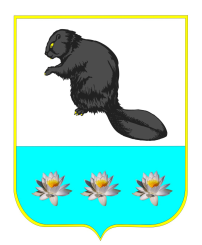 Администрация сельского поселения Бобровкамуниципального района Кинельский Самарской областиПОСТАНОВЛЕНИЕот 03 марта 2022 года № 35с. Бобровка«Об утверждении аукционной документации по проведению аукциона в электронной форме по продаже муниципального имущества, являющегося собственностью сельского поселения Бобровка муниципального района Кинельский Самарской области на электронной площадке»        Руководствуясь Федеральным законом от 21.12.2001 года № 178-ФЗ «О приватизации государственного и муниципального имущества», в соответствии с постановлением Правительства Российской Федерации от 27.08.2012 года № 860 «Об организации и проведении продажи государственного или муниципального имущества в электронной форме», Прогнозным планом (Программой) приватизации муниципального имущества сельского поселения Бобровка муниципального района Кинельский Самарской области на 2022 год и плановый период 2023 и 2024 годов, утвержденным Решением Собрания представителей сельского поселения Бобровка муниципального района Кинельский Самарской области от 26.11.2021 года №141 и внесении изменений в раздел II Прогнозного плана (Программы) приватизации муниципального имущества сельского поселения Бобровка муниципального района Кинельский Самарской области на 2022 год и плановый период 2023 и 2024 годов, утвержденного Решением Собрания представителей сельского поселения Бобровка муниципального района Кинельский Самарской области от 27.01.2022 года №175, постановлением администрации сельского поселения Бобровка муниципального района Кинельский Самарской области от 03.03.2022 года № 34 «Об условиях приватизации муниципального имущества, являющегося собственностью сельского поселения Бобровка муниципального района Кинельский Самарской области, в разрезе лот, в электронной форме путем проведения аукциона с открытой формой подачи предложений о цене имущества на электронной площадке», администрация сельского поселения Бобровка муниципального района Кинельский Самарской области, ПОСТАНОВЛЯЕТ:       1. Утвердить Аукционную документацию по проведению аукциона в электронной форме по продаже муниципального имущества, являющегося собственностью сельского поселения Бобровка муниципального района Кинельский Самарской области, на электронной площадке.       2. Опубликовать настоящее постановление на сайте муниципального района Кинельский www.kinel.ru и в газете «Бобровские вести».       3. Настоящее постановление вступает в силу после его официального опубликования.       4. Контроль за исполнением настоящего постановления оставляю за собой.Глава сельского поселения Бобровка             подпись      А. Ю. МамоновИсполнитель: Захлестина Н.В. тел. 8-846-63-3-25-61УтвержденаПостановлением администрациисельского поселения Бобровкамуниципального района КинельскийСамарской областиот «03» марта  2022 года № 35Аукционная документацияпо проведению аукциона в электронной форме по продаже муниципального имущества, являющегося собственностью сельского поселения Бобровка муниципального района Кинельский Самарской области на электронной площадке1. Общая информация.Аукцион в электронной форме (далее – аукцион) проводится в соответствии 
с Федеральным законом от 21.12.2001 года № 178-ФЗ «О приватизации государственного 
и муниципального имущества» (далее – Закон о приватизации), постановлением Правительства Российской Федерации от 27.08.2012 года № 860 «Об организации и проведении продажи государственного или муниципального имущества в электронной форме», постановлением администрации сельского поселения Бобровка муниципального района Кинельский Самарской области от 03.03.2022 года № 34 «Об условиях приватизации муниципального имущества, являющегося собственностью сельского поселения Бобровка муниципального района Кинельский Самарской области, в разрезе лот, в электронной форме путем проведения аукциона с открытой формой подачи предложений о цене имущества на электронной площадке», регламентом электронной площадки http://utp.sberbank-ast.ru. Сайт в сети «Интернет», на котором будет проводиться аукцион: 
http://utp.sberbank-ast.ru. (далее – электронная площадка) (торговая секция «Приватизация, аренда и продажа прав»). Продавец (Организатор торгов): Администрация сельского поселения Бобровка муниципального района Кинельский Самарской области.Адрес: 446406, Самарская область, Кинельский район, село Бобровка, улица Кирова, 28 В, тел: 8(846)6332553.Официальный сайт Продавца: www.kinel.ru .       Адрес электронной почты: bobrovkaasp@yandex.ruОператор электронной площадки: АО «Сбербанк-АСТ». Контактная информация по организатору: адрес местонахождения: 119435, город Москва, Большой Саввинский переулок, дом 12, строение 9.контактный телефон: 7 (495) 787-29-97,  7 (495) 787-29-99 адрес электронной почты: property@sberbank-ast.ru, company@sberbank-ast.ru Инструкция по работе в торговой секции «Приватизация, аренда 
и продажа прав») электронной площадки http://utp.sberbank-ast.ru размещена по адресу:  http://utp.sberbank-ast.ru/AP/Notice/652/Instructions.  Документооборот между претендентами, участниками, организатором и продавцом осуществляется через электронную площадку в форме электронных документов либо электронных образов документов (документов на бумажном носителе, преобразованных в электронно-цифровую форму путем сканирования с сохранением их реквизитов), заверенных электронной подписью продавца, претендента или участника либо лица, имеющего право действовать от имени соответственно продавца, претендента или участника. Данное правило не применяется для договора купли-продажи имущества, который заключается сторонами в простой письменной форме. Наличие электронной подписи означает, что документы и сведения, поданные в форме электронных документов, направлены от имени соответственно Претендента, Участника, Продавца (Организатора) и отправитель несет ответственность за подлинность и достоверность таких документов и сведений.     Для организации электронного документооборота претендент должен получить электронную подпись. На электронной площадке http://utp.sberbank-ast.ru принимаются и признаются электронные подписи, изданные доверенными удостоверяющими центрами. Список доверенных удостоверяющих центров публикуется в открытой для доступа неограниченного круга лиц части электронной площадки (далее – открытая часть электронной площадки).      Аукцион проводится: на электронной площадке «Сбербанк-АСТ», размещенной на сайте http://utp.sberbank-ast.ru в сети Интернет, в соответствии с требованиями статьи 32.1 Федерального закона от 21.12.2001 года № 178-ФЗ «О приватизации государственного и муниципального имущества» (далее - Федеральный закон), Положения об организации продажи государственного или муниципального имущества в электронной форме, утвержденного постановлением Правительства Российской Федерации от 27 августа 2012 года № 860, Регламента электронной площадки «Сбербанк-АСТ» (далее – ЭП) в новой редакции.       К участию в аукционе допускаются: физические и юридические лица, признаваемые покупателями в соответствии со ст. 5 Федерального закона от 21.12.2001 года № 178-ФЗ «О приватизации государственного и муниципального имущества», Положением об организации продажи государственного или муниципального имущества в электронной форме, утвержденного постановлением  Правительства Российской Федерации от 27 августа 2012 года № 860, своевременно подавшие заявку на участие в аукционе, представившие надлежащим образом оформленные документы в соответствии с перечнем, установленным в настоящем сообщении, и обеспечившие поступление на счет Оператора Универсальной Торговой Платформой (далее - УТП), указанный в настоящем информационном сообщении, установленной суммы задатка в порядке и сроки, предусмотренные настоящим сообщением и договором о задатке.       Заявка подается путем заполнения ее электронной формы, размещенной в открытой для доступа неограниченного круга лиц части электронной площадки, с приложением электронных образцов документов, предусмотренных Федеральным законом. 2. Сведения об объекте (объектах) приватизации.К продаже представлены следующие лоты:             Лот №1 -   автомобиль легковой CHEVROLET NIVA, 212300-55, 2013 года выпуска, цвет кузова светло-серебристый металлик, модель, номер двигателя 2123, 0531993, шасси (рама) отсутствует, кузов (кабина) номер Х9L212300Е0498489, идентификационный номер (VIN) Х9L212300Е0498489, паспорт транспортного средства 63 НХ 240915, выдан ЗАО «ДжиЭм-АВТОВАЗ», адрес: 445967, г.Тольятти, ул.Вокзальная, 37, дата выдачи паспорта 06.12.2013 года.Техническое состояние: пригодное для дальнейшей эксплуатации после выполнения работ текущего ремонта (замены) агрегатов, ремонта (наружной окраски) кузова (кабины).Начальная цена имущества: 247833,33  (двести сорок семь тысяч восемьсот тридцать три рубля 33 копейки), кроме того НДС 20% - 49566,67 (сорок девять тысяч пятьсот шестьдесят шесть рублей 67 копеек), согласно отчета об оценке № 07/01/01-2022 от 31.01.2022 года,  выполненного  ООО «Автоэксперт».       Шаг аукциона (5%): 12391,67 рубль. Размер задатка 20% от начальной цены имущества, составит – 49566,67 рублей.       Лот №2 - автомобиль  легковой – седан, марка, модель АУДИ А6, 2007 года изготовления, идентификационный номер (VIN) WAUZZZ4F67N102056, модель, номер двигателя BDW, 106390, шасси (рама) номер отсутствует, кузов номер WAUZZZ4F67N102056, цвет кузова черный, паспорт транспортного средства 63 ОА 723993, выдан 24.11.2015 года РЭО г.Кинель. Произведена замена ДВС в сборе. Регистрация замены ДВС в органах ГИБДД не произведена.Техническое состояние: пригодное для дальнейшей эксплуатации после выполнения работ текущего ремонта (замены) агрегатов, ремонта (наружной окраски) кузова (кабины).Начальная цена имущества: 204416,67  (двести четыре тысячи четыреста шестнадцать рублей 67 копеек), кроме того НДС 20% - 40883,33 (сорок тысяч восемьсот восемьдесят три рубля 33 копейки), согласно отчета об оценке № 07/01/02-2022 от 31.01.2022 года,  выполненного  ООО «Автоэксперт».Шаг аукциона (5%): 10220,83 рублей.Размер задатка 20% от начальной цены имущества, составит – 40883,33 рубля.       Лот №3 - автомобиль самосвал, марка, модель КАМАЗ 45143-112-15, 2008 года изготовления, модель, № двигателя 740310 82501271, шасси (рама) №ХТС65115R82342954, кузов № каб.2107698, цвет оранжевый, идентификационный номер (VIN) X1F45143V80000482, паспорт транспортного средства 02 МР 749971, выдан 08.08.2008 года ОАО «НефАЗ».Техническое состояние: неудовлетворительное, т.е. бывшее в эксплуатации, требующее капитального ремонта или замены номерных агрегатов (двигателя, кузова, рамы), полной окраски.Начальная цена имущества: 586416,67  (пятьсот восемьдесят шесть тысяч четыреста шестнадцать рублей 67 копеек), кроме того НДС 20% - 117283,33 (сто семнадцать тысяч двести восемьдесят три рубля 33 копейки), согласно отчета об оценке № 07/01/03-2022 от 31.01.2022 года,  выполненного  ООО «Автоэксперт».Шаг аукциона (5%): 29320,83 рублей.Размер задатка 20% от начальной цены имущества, составит – 117283,33 рубля.3. Сроки, время подачи заявок, проведения аукциона, подведения итогов аукциона.Дата и время начала приема заявок на участия в аукционе и прилагаемых к ним документов – 05.03.2022 года в 08:00 по местному времени (07:00 МСК).Дата и время окончания приема заявок на участия в аукционе – 30.03.2022 года в 17:00 по местному времени (16:00 МСК). Дата определения участников аукциона -  04.04.2022 года. Проведение аукциона (дата и время начала приема предложений от участников аукциона) – 06.04.2022 года в 10:00 по местному времени (09:00 МСК). Место проведения аукциона: электронная площадка – универсальная торговая платформа АО «Сбербанк-АСТ», размещенная на сайте http://utp.sberbank-ast.ru в сети Интернет (торговая секция «Приватизация, аренда и продажа прав»). Срок подведения итогов аукциона - процедура аукциона считается завершенной со времени подписания продавцом протокола об итогах аукциона. 4. Порядок регистрации на Электронной площадке.Для обеспечения доступа к участию в аукционе физическим и юридическим лицам, желающим приобрести государственное или муниципальное имущество (далее – претендентам) необходимо пройти процедуру регистрации на электронной площадке. Регистрации на электронной площадке подлежат претенденты, ранее 
не зарегистрированные на электронной площадке. Регистрация на электронной площадке проводится в соответствии с регламентом торговой секции «Приватизация, аренда и продажа прав» универсальной торговой платформы АО «Сбербанк – АСТ» http://utp.sberbank-ast.ru/AP/Notice/1027/Instructions. Дата и время регистрации претендентов на участие в аукционе на электронной площадке на сайте в сети Интернет: 05.03.2022 года по 30.03.2022 года с 08:00 до 17:00 по местному времени (07:00 – 16:00 МСК) 5.  Порядок подачи заявки на участие в аукционе.Претенденты подают заявку на участие в аукционе в электронной форме (Приложение № 1 в разрезе лот к аукционной документации). Одно лицо имеет право подать только одну заявку. При приеме заявок от претендентов Оператор электронной площадки обеспечивает регистрацию заявок и прилагаемых к ним документов в журнале приема заявок. Каждой заявке присваивается номер и в течение одного часа направляет в Личный кабинет Претендента уведомление о регистрации заявки. Одновременно с заявкой претенденты представляют следующие документы: 1). Физические лица и индивидуальные предприниматели: - копию всех листов документа, удостоверяющего личность; в случае, если от имени претендента действует его представитель по доверенности, прилагается копия паспорта всех страниц представителя претендента. 2). Юридические лица: - заверенные копии учредительных документов; - документ, содержащий сведения о доле Российской Федерации, субъекта Российской Федерации или муниципального образования в уставном капитале юридического лица (реестр владельцев акций либо выписка из него или заверенное печатью юридического лица (в случае наличия) и подписанное его руководителем письмо); - документ, который подтверждает полномочия руководителя юридического лица на осуществление действий от имени юридического лица (копия решения о назначении этого лица или о его избрании) и в соответствии с которым руководитель юридического лица обладает правом действовать от имени юридического лица без доверенности; - в случае если от имени претендента действует его представитель по доверенности, прилагается доверенность на осуществление действий от имени претендента, оформленная в установленном порядке, или нотариально заверенная копия такой доверенности. В случае если доверенность на осуществление действий от имени претендента подписана лицом, уполномоченным руководителем юридического лица, заявка должна содержать также документ, подтверждающий полномочия этого лица; - в случае если от имени претендента действует его представитель по доверенности, прилагается копия всех страниц документа, удостоверяющего личность представителя претендента. Подача заявки осуществляется только посредством интерфейса электронной площадки http://utp.sberbank-ast.ru (торговая секция «Приватизация, аренда и продажа прав») из личного кабинета претендента. Одно лицо имеет право подать только одну заявку на один объект приватизации. Заявки подаются на электронную площадку, начиная с даты и времени начала приема заявок до даты и времени окончания приема заявок, указанных в информационном сообщении. Заявки с прилагаемыми к ним документами, поданные с нарушением установленного срока, а также заявки с незаполненными полями, на электронной площадке не регистрируются программными средствами. При приеме заявок от претендентов организатор обеспечивает конфиденциальность данных о претендентах, за исключением случая направления электронных документов продавцу; обеспечивает конфиденциальность сведений о поступивших заявках и прилагаемых к ним документах, а также сведений о лицах, подавших заявки, за исключением случаев доступа продавца к заявкам и документам, до момента размещения на электронной площадке информации об итогах приема заявок (определения участников). В течение одного часа со времени поступления заявки организатор сообщает претенденту о ее поступлении путем направления уведомления с приложением электронных копий зарегистрированной заявки и прилагаемых к ней документов. Претендент вправе не позднее дня окончания приема заявок отозвать заявку путем направления уведомления об отзыве заявки на электронную площадку. В случае отзыва претендентом заявки в установленном порядке, уведомление об отзыве заявки вместе с заявкой в течение одного часа поступает в «личный кабинет» продавца, о чем претенденту направляется соответствующее уведомление. Любое заинтересованное лицо независимо от регистрации на электронной площадке со дня начала приема заявок вправе направить на электронный адрес организатора запрос о разъяснении размещенной информации. Такой запрос в режиме реального времени направляется в «личный кабинет» продавца для рассмотрения при условии, что запрос поступил продавцу не позднее 5 (пяти) рабочих дней до даты окончания подачи заявок. В течение 2 (двух) рабочих дней со дня поступления запроса продавец предоставляет организатору для размещения в открытом доступе разъяснение с указанием предмета запроса, но без указания лица, от которого поступил запрос. Продавец вправе: - отказаться от проведения аукциона в любое время, но не позднее, чем за три дня до наступления даты его проведения. При этом задатки возвращаются заявителям в течение 5 (пяти) дней с даты публикации извещения об отказе от проведения аукциона на официальных сайтах торгов, электронной площадке. Оператор извещает Претендентов об отказе Продавца от проведения аукциона не позднее следующего рабочего дня со дня принятия соответствующего решения путем направления указанного сообщения в «личный кабинет» Претендентов. - принять решение о внесении изменений в информационное сообщение и (или) документацию об аукционе не позднее, чем за 3 (три) дня до даты окончания срока подачи заявок на участие в аукционе. При этом изменения, внесенные в информационное сообщение и (или) документацию об аукционе, размещаются на официальных сайтах торгов в срок не позднее окончания рабочего дня, следующего за датой принятия решения о внесении указанных изменений. При внесении изменений срок подачи заявок на участие в аукционе продлевается таким образом, чтобы с даты размещения на официальных сайтах торгов внесенных изменений до даты окончания подачи заявок на участие в аукционе составлял не менее 25 (двадцати пяти) дней. При этом Продавец не несет ответственность в случае, если Претендент не ознакомился с изменениями, внесенными в Информационное сообщение и (или) документацию об аукционе, размещенными надлежащим образом. 6. Размер задатка, срок и порядок его внесения, необходимые реквизиты счетов и порядок возврата задатка.Информационное сообщение о проведении аукциона по продаже имущества и условиях его проведения являются условиями публичной оферты в соответствии со статьей 437 Гражданского кодекса Российской Федерации. Подача Претендентом заявки и перечисление задатка на счет являются акцептом такой оферты, и договор о задатке считается заключенным в установленном порядке. Документом, подтверждающим поступление задатка на счет Продавца, является выписка со счета продавца. Для участия в аукционе претенденты перечисляют задаток в размере 20 % (процентов) начальной цены продажи имущества в счет обеспечения оплаты приобретаемого имущества и заполняют размещенную в открытой части электронной площадки форму заявки с приложением электронных документов в соответствии с перечнем, приведенным в информационном сообщении о проведении аукциона,. Размер задатка в настоящем информационном сообщении указан по каждому лоту. Перечисление задатка для участия в аукционе и возврат задатка осуществляются с учетом особенностей, установленных регламентом электронной площадки http://utp.sberbank-ast.ru. Задаток перечисляется на реквизиты оператора электронной площадки (http://utp.sberbank-ast.ru/AP/Notice/653/Requisites)^ Назначение платежа – задаток для участия в электронном аукционе 06.04.2022 года по лоту №___ (указывается соответствующий номер лота).Срок внесения задатка, т.е. поступления суммы задатка на счет Оператора: c 05.03.2022 г. по 23:59 часов (МСК) 30.03.2022 года. Порядок возврата задатка: Лицам, перечислившим задаток для участия в аукционе, денежные средства возвращаются в следующем порядке: - участникам аукциона, за исключением его победителя, - в течение 5 (пяти) календарных дней со дня подведения итогов аукциона; - претендентам, не допущенным к участию в аукционе, - в течение 5 (пяти)  календарных дней со дня подписания протокола о признании претендентов участниками аукциона; - в случае отзыва претендентом в установленном порядке заявки до даты окончания приема заявок поступивший от претендента задаток подлежит возврату в течение 5 (пяти) календарных дней со дня поступления уведомления об отзыве заявки. В случае отзыва претендентом заявки позднее даты окончания приема заявок задаток возвращается в порядке, установленном для претендентов, не допущенных к участию в аукционе. Задаток, перечисленный победителем аукциона засчитывается в счет оплаты приобретаемого имущества (в сумму платежа по договору купли-продажи) и подлежит перечислению в установленном порядке в бюджет в течение 5 (пяти) календарных дней со дня истечения срока, установленного для заключения договора купли-продажи имущества. При уклонении или отказе победителя аукциона от заключения в установленный срок договора купли-продажи имущества результаты аукциона аннулируются продавцом, победитель утрачивает право на заключение указанного договора, задаток ему не возвращается. 7. Порядок ознакомления с документацией и информацией об имуществе, условиями договора купли-продажи.Информационное сообщение о проведении аукциона размещается на официальном сайте Российской Федерации для размещения информации о проведении торгов www.torgi.gov.ru, официальном сайте муниципального района Кинельский в информационно-телекоммуникационной сети «Интернет» www.kinel.ru  и на электронной площадке http://utp.sberbank-ast.ru. Любое лицо независимо от регистрации на электронной площадке вправе направить на электронный адрес организатора, указанный в информационном сообщении о проведении продажи имущества, запрос о разъяснении размещенной информации. Такой запрос в режиме реального времени направляется в «личный кабинет» продавца для рассмотрения при условии, что запрос поступил продавцу не позднее 5 (пяти) рабочих дней до окончания подачи заявок. В течение 2 (двух) рабочих дней со дня поступления запроса продавец предоставляет организатору для размещения в открытом доступе разъяснение с указанием предмета запроса, но без указания лица, от которого поступил запрос. Любое лицо независимо от регистрации на электронной площадке со дня начала приема заявок вправе осмотреть выставленные на продажу муниципальное имущество. Для осмотра имущества необходимо предварительно позвонить в администрацию сельского поселения Бобровка муниципального района Кинельский Самарской области по телефону 8(84663)32553.  В Администрации сельского поселения Бобровка муниципального района Кинельский Самарской области по адресу: 446406, Самарская область, Кинельский район, село Бобровка, улица Кирова, 28 В, ежедневно в рабочие дни с 08:00 до 17:00 (местное время) можно ознакомиться с условиями продажи, наличием обременений, технической документацией (при наличии флеш-карты, выдается в электронном виде), порядком проведения аукциона, с условиями типового договора купли-продажи. 8. Ограничения участия отдельных категорий физических лиц и юридических лиц в приватизации муниципального имущества.Покупателями государственного и муниципального имущества могут быть любые физические и юридические лица, за исключением: - государственных и муниципальных унитарных предприятий, государственных и муниципальных учреждений; - юридических лиц, в уставном капитале которых доля Российской Федерации, субъектов Российской Федерации и муниципальных образований превышает 25 процентов, кроме случаев, предусмотренных статьей 25 настоящего Федерального закона от 21 декабря 2001 года № 178-ФЗ «О приватизации государственного и муниципального имущества»; - юридических лиц, местом регистрации которых является государство или территория, включенные в утверждаемый Министерством финансов Российской Федерации перечень государств и территорий, предоставляющих льготный налоговый режим налогообложения и (или) не предусматривающих раскрытия и предоставления информации при проведении финансовых операций (офшорные зоны), и которые не осуществляют раскрытие и предоставление информации о своих выгодоприобретателях, бенефициарных владельцах и контролирующих лицах в порядке, установленном Правительством Российской Федерации; Понятие «контролирующее лицо» используется в том же значении, что и в статье 5 Федерального закона от 29 апреля 2008 года N 57-ФЗ «О порядке осуществления иностранных инвестиций в хозяйственные общества, имеющие стратегическое значение для обеспечения обороны страны и безопасности государства». Понятия «выгодоприобретатель» и «бенефициарный владелец» используются в значениях, указанных в статье 3 Федерального закона от 7 августа 2001 года N 115-ФЗ «О противодействии легализации (отмыванию) доходов, полученных преступным путем, и финансированию терроризма». Ограничения, установленные настоящим пунктом, не распространяются на собственников объектов недвижимости, не являющихся самовольными постройками и расположенных на относящихся к государственной или муниципальной собственности земельных участках, при приобретении указанными собственниками этих земельных участков. Установленные федеральными законами ограничения участия в гражданских отношениях отдельных категорий физических и юридических лиц в целях защиты основ конституционного строя, нравственности, здоровья, прав и законных интересов других лиц, обеспечения обороноспособности и безопасности государства обязательны при приватизации государственного и муниципального имущества. Акционерные общества, общества с ограниченной ответственностью не могут являться покупателями своих акций, своих долей в уставных капиталах, приватизируемых в соответствии с настоящим Федеральным законом. В случае, если впоследствии будет установлено, что покупатель государственного или муниципального имущества не имел законное право на его приобретение, соответствующая сделка является ничтожной. 9. Условия допуска и отказа в допуске к участию в аукционе.К участию в аукционе допускаются претенденты, признанные продавцом в соответствии с Законом о приватизации участниками. Претендент приобретает статус участника аукциона с момента подписания протокола 
о признании Претендентов участниками аукциона. Претендент не допускается к участию в аукционе по следующим основаниям: - представленные документы не подтверждают право претендента быть покупателем имущества в соответствии с законодательством Российской Федерации; - представлены не все документы в соответствии с перечнем, указанным в информационном сообщении, или оформление представленных документов не соответствует законодательству Российской Федерации; - не подтверждено поступление в установленный срок задатка на счет организатора, указанный в информационном сообщении; - заявка подана лицом, не уполномоченным претендентом на осуществление таких действий. Продавец в день рассмотрения заявок и документов претендентов и установления факта поступления задатка подписывает протокол о признании претендентов участниками, в котором приводится перечень принятых заявок (с указанием имен (наименований) претендентов), перечень отозванных заявок, имена (наименования) претендентов, признанных участниками, а также имена (наименования) претендентов, которым было отказано в допуске к участию в аукционе, с указанием оснований отказа. Не позднее следующего рабочего дня после дня подписания протокола о признании претендентов участниками всем претендентам, подавшим заявки, направляется уведомление о признании их участниками аукциона или об отказе в признании участниками аукциона с указанием оснований отказа. Информация о претендентах, не допущенных к участию в аукционе, размещается в открытой части электронной площадки, на официальном сайте Российской Федерации для размещения информации о проведении торгов www.torgi.gov.ru, официальном сайте муниципального района Кинельский в информационно-телекоммуникационной сети «Интернет» www.kinel.ru и на электронной площадке http://utp.sberbank-ast.ru. 10. Порядок проведения аукциона, определения его победителя и место подведения итогов продажи муниципального имущества.Аукцион проводится в указанные в информационном сообщении день и час путем последовательного повышения участниками начальной цены продажи на величину, равную либо кратную величине «шага аукциона». «Шаг аукциона» составляет 5 % (процентов) начальной цены продажи имущества, указанной в информационном сообщении. «Шаг аукциона» не изменяется в течении всего аукциона. Размер «шага аукциона» указан в настоящем информационном сообщении по каждому лоту. Форма подачи предложений о цене открытая. Во время проведения процедуры аукциона организатор обеспечивает доступ участников к закрытой части электронной площадки и возможность представления ими предложений о цене имущества. Со времени начала проведения процедуры аукциона организатором размещается: - в открытой части электронной площадки - информация о начале проведения процедуры аукциона с указанием наименования имущества, начальной цены и текущего «шага аукциона»; - в закрытой части электронной площадки - помимо информации, указанной в открытой части электронной площадки, также предложения о цене имущества и время их поступления, величина повышения начальной цены («шаг аукциона»), время, оставшееся до окончания приема предложений о цене имущества. В течение одного часа со времени начала проведения процедуры аукциона участникам предлагается заявить о приобретении имущества по начальной цене. В случае, если в течение указанного времени: - поступило предложение о начальной цене имущества, то время для представления следующих предложений об увеличенной на «шаг аукциона» цене имущества продлевается на 10 (десять) минут со времени представления каждого следующего предложения. Если в течение 10 (десяти) минут после представления последнего предложения о цене имущества следующее предложение не поступило, аукцион с помощью программно-аппаратных средств электронной площадки завершается; - не поступило ни одного предложения о начальной цене имущества, то аукцион с помощью программно-аппаратных средств электронной площадки завершается. В этом случае временем окончания представления предложений о цене имущества является время завершения аукциона. Во время проведения процедуры аукциона программными средствами электронной площадки обеспечивается: - исключение возможности подачи участником предложения о цене имущества, не соответствующего увеличению текущей цены на величину "шага аукциона"; - уведомление участника в случае, если предложение этого участника о цене имущества не может быть принято в связи с подачей аналогичного предложения ранее другим участником. Победителем аукциона признается участник, предложивший наибольшую цену имущества. Ход проведения процедуры аукциона фиксируется оператором в электронном журнале, который направляется продавцу в течение одного часа со времени завершения приема предложений о цене имущества для подведения итогов аукциона путем оформления протокола об итогах аукциона. Процедура аукциона считается завершенной со времени подписания продавцом протокола об итогах аукциона. Аукцион признается несостоявшимся в следующих случаях: - не было подано ни одной заявки на участие либо ни один из претендентов не признан участником; - принято решение о признании только одного претендента участником; - ни один из участников не сделал предложение о начальной цене имущества. Решение о признании аукциона несостоявшимся оформляется протоколом об итогах аукциона. В течение одного часа со времени подписания протокола об итогах аукциона победителю направляется уведомление о признании его победителем с приложением данного протокола, а также размещается в открытой части электронной площадки следующая информация: - наименование имущества и иные позволяющие его индивидуализировать сведения; - цена сделки; - фамилия, имя, отчество физического лица или наименование юридического лица – победителя. 11. Срок заключения договора купли-продажи, оплата приобретенного имущества.Договор купли-продажи имущества (Приложение № 2 в разрезе лот к аукционной документации) о продаже муниципального имущества, размещено на официальном сайте Российской Федерации для размещения информации о проведении торгов www.torgi.gov.ru, официальном сайте муниципального района Кинельский в информационно-телекоммуникационной сети «Интернет» www.kinel.ru и на официальном сайте продавца http://utp.sberbank-ast.ru), заключается между продавцом и победителем аукциона в соответствии с Гражданским кодексом Российской Федерации, Законом о приватизации в течение 5 (пяти) рабочих дней со дня подведения итогов аукциона. Договор купли-продажи имущества заключается в простой письменной форме по месту нахождения продавца. При уклонении или отказе победителя аукциона от заключения в установленный срок договора купли-продажи имущества результаты Аукциона аннулируются продавцом, победитель утрачивает право на заключение указанного договора, задаток ему не возвращается. Оплата приобретенного на аукционе имущества производится победителем аукциона единовременно в 30-дневный срок с момента подписания договора купли-продажи, в соответствии с условиями договора купли-продажи имущества. Задаток, внесенный покупателем на счет продавца, засчитывается в счет оплаты приобретаемого имущества. Ответственность покупателя, в случае его отказа или уклонения от оплаты имущества в установленные сроки, предусматривается в соответствии с законодательством Российской Федерации в договоре купли-продажи. Покупатель перечисляет денежные средства единым платежом на счет УФК по Самарской области (Администрация сельского поселения Бобровка муниципального района Кинельский Самарской области), в ОТДЕЛЕНИЕ САМАРА БАНКА РОССИИ//УФК по Самарской области, г.Самарар/с 03100643000000014200к/с 40102810545370000036БИК ТОФК 013601205ИНН 6350009530 КПП 635001001ОКТМО 36618408КБК 29011402052100000410Наименование платежа: по договору купли-продажи №_____ от _____________2022 годаПередача имущества и оформление права собственности на него осуществляются в соответствии с законодательством Российской Федерации и договором купли-продажи имущества не позднее чем через 30 (тридцать) календарных дней после дня оплаты имущества. Приложение № 1к аукционной документацииЗАЯВКА НА УЧАСТИЕ В ЭЛЕКТРОННОМ АУКЦИОНЕ «_____» __________20 ___ г.                                                                                                            (дата аукциона)с.п.Бобровка                                                                                      «____» ___________ 2022 г.  ____________________________________________________________________________________________________________________________________________________(полное наименование юридического лица, подающего заявку; фамилия, имя, отчество и паспортные данные физического лица, подающего заявку)__________________________________________________________________________ именуемый (ое) далее Претендент, в лице _________________________________________                                                                            (фамилия, имя, отчество, должность)действующего на основании_________________________________________________,ознакомившись с информационным сообщением, размещенным на официальном сайте в сети «Интернет», принимаю решение об участии в продаже имущества находящегося в муниципальной собственности посредством электронного аукциона:____________________________________________________________________________________________________________________________________________________________________________________________________________________________________,(наименование имущества, его основные характеристики, местонахождение, лот №__)Обязуюсь:1) соблюдать условия электронного аукциона, содержащиеся в информационном сообщении о проведении электронного аукциона, размещенном на официальных сайтах в сети «Интернет», а также порядок проведения аукциона, установленный Федеральным законом от  21 декабря 2001 года № 178-ФЗ «О приватизации государственного и муниципального имущества» и Положением об организации продажи государственного или муниципального имущества в электронной форме, утвержденного постановлением Правительства Российской Федерации от 27.08.2012 года № 860;2) в случае признания победителем заключить с Продавцом договор купли-продажи в срок, установленный в информационном сообщении о проведении продажи;3) уплатить Продавцу стоимость имущества, установленную по результатам продажи, в сроки и на условиях, указанных в договоре купли - продажи муниципального имущества.Настоящим подтверждаю, что ознакомлен(а) с порядком проведения процедуры продажи и с проектом договора купли-продажи.Настоящей заявкой подтверждаю также, что я, нижеподписавшийся в  соответствии с требованиями статьи 9 Федерального закона от 27.07.2006 года № 152-ФЗ «О персональных данных» подтверждаю свое согласие на обработку моих персональных данных в целях осуществления действий, в том числе направленных на информационное обеспечение, предусмотренных Федеральным законом от 21.12.2001 года № 178-ФЗ «О приватизации  государственного  и  муниципального  имущества», в связи с приобретением указанного мной выше имущества.  При этом под персональными данными подразумевается любая информация, имеющая ко мне отношение как к субъекту персональных данных, в том числе фамилия, имя, отчество, номер основного документа, удостоверяющего личность, сведения о дате выдачи указанного документа и выдавшем его органе, реквизиты доверенности, дата и место рождения, адрес проживания, иная информация. Я уведомлен, что под обработкой персональных данных подразумевается сбор, систематизация, накопление, хранение, использование, внесение в электронную базу данных, включая списки (реестры), отчетные формы и любые другие действия с персональными данными, необходимые для соблюдения норм законодательства о приватизации.Настоящее согласие бессрочно.Адрес/телефон/e-mail Претендента:_______________________________________________________________________________________________________________________________________________________________________________________________________________________________________________________________________________Реквизиты счета Претендента для возврата задатка (полные банковские реквизиты):_________________________________________________________________________________________     ____________________________________________________________________________________________________________________________________________________________________________Приложение:Опись прилагаемых к заявке документов________________________________________________________________________________________________________________________________________________________________________________________________________________________Подпись Претендента (его полномочного представителя): __________/_________________/М.П. «____»_____________ 2022 г.Приложение № 2к аукционной документацииПРОЕКТ ДОГОВОРА КУПЛИ-ПРОДАЖИ ИМУЩЕСТВА ПО ЛОТУ  №1ДОГОВОР КУПЛИ-ПРОДАЖИимущества № __село БобровкаКинельский районСамарской области «_____» _________________ 2022 годаАдминистрация сельского поселения Бобровка  муниципального района Кинельский  Самарской области, именуемая в дальнейшем «Продавец», в лице  главы сельского поселения Бобровка муниципального района Кинельский Самарской области Мамонова Андрея Юрьевича, действующего на основании Устава, с одной стороны, и __________________, именуем______ далее «Покупатель», в лице _______, действующего(ей)_____ на основании _________, с другой стороны, именуемые при совместном упоминании «Стороны», заключили настоящий Договор о нижеследующем:1. ПРЕДМЕТ ДОГОВОРА        1.1. Продавец обязуется передать в собственность Покупателя следующее имущество: автомобиль легковой CHEVROLET NIVA, 212300-55, 2013 года выпуска, цвет кузова светло-серебристый металлик, модель, номер двигателя 2123, 0531993, шасси (рама) отсутствует, кузов (кабина) номер Х9L212300Е0498489, идентификационный номер (VIN) Х9L212300Е0498489, паспорт транспортного средства 63 НХ 240915, выдан ЗАО «ДжиЭм-АВТОВАЗ», адрес: 445967, г.Тольятти, ул.Вокзальная, 37, дата выдачи паспорта 06.12.2013 года.Техническое состояние: пригодное для дальнейшей эксплуатации после выполнения работ текущего ремонта (замены) агрегатов, ремонта (наружной окраски) кузова (кабины), а Покупатель обязуется принять Имущество и уплатить за него определенную настоящим Договором цену.      1.2. Настоящий Договор заключен на основании протокола №_____ от ________2022 года  об итогах аукциона по продаже Имущества, находящегося в муниципальной собственности сельского поселения Бобровка муниципального района Кинельский Самарской области.1.3. Продавец гарантирует, что Имущество до подписания настоящего Договора никому не продано, не подарено, не заложено, в споре и под запрещением (арестом) не стоит, свободно от прав и притязаний третьих лиц.                       2. ЦЕНА ПРОДАЖИ И ПОРЯДОК РАСЧЕТОВ2.1. Определенная по итогам аукциона цена продажи Имущества, указанного в п. 1.1 настоящего Договора, составляет _______ рубля, кроме того  НДС _________ рубля (ей).        2.2. Сумма задатка, внесенная Покупателем для участия в аукционе, в размере _________________________________________, засчитывается в оплату приобретаемого Имущества. 2.3. Оставшаяся часть цены Имущества, подлежащая уплате Покупателем, составляет ____________ руб. (с учётом НДС) и уплачивается Покупателем путем перечисления денежных средств на следующие банковские реквизиты Продавца: УФК по Самарской области (Администрация сельского поселения Бобровка муниципального района Кинельский Самарской области), в ОТДЕЛЕНИЕ САМАРА БАНКА РОССИИ//УФК по Самарской области, г.Самарар/с 03100643000000014200к/с 40102810545370000036БИК ТОФК 013601205ИНН 6350009530 КПП 635001001ОКТМО 36618408КБК 29011402052100000410Наименование платежа: по договору купли-продажи №_____ от _____________2022 года,в течение 5 дней с момента подписания настоящего Договора единовременным платежом. В платежном поручении, оформляющем оплату, должны быть указаны сведения о наименовании Покупателя, о дате и номере Договора купли-продажи Имущества.2.4. Налог на добавленную стоимость (НДС) от реализации имущества по настоящему Договору уплачивается Продавцом в порядке, установленном налоговым законодательством Российской Федерации. 2.5. Обязательства Покупателя по оплате Имущества считаются исполненными с момента зачисления на счет Продавца денежных средств, указанных в п.2.3 настоящего Договора.2.6. Уплата Покупателем цены продажи Имущества подтверждается выпиской со счета Продавца о поступлении денежных средств. 3. ОБЯЗАННОСТИ СТОРОН3.1. Продавец обязан:а) принять от Покупателя денежные средства в счет оплаты Имущества;б) передать покупателю Имущество по акту приема-передачи в срок, установленный настоящим Договором;в) выдать справку Покупателю о том, что оплата приобретенного им Имущества произведена в полном объёме.3.2. Покупатель обязан:а) в предусмотренный п.2.3 настоящего Договора срок произвести оплату стоимости Имущества;б) принять Имущество по акту приема-передачи. 4. ПЕРЕДАЧА ИМУЩЕСТВА. ПЕРЕХОД ПРАВА СОБСТВЕННОСТИ4.1. Имущество передается Продавцом Покупателю по акту приема-передачи. Факт подписания акта приема- передачи означает отсутствие у Покупателя претензий к качеству и составу принятого Имущества. 4.2. С момента передачи Имущества Продавцом Покупателю по акту приёма-передачи к последнему переходит право собственности, а также риск повреждения и утраты (гибели) Имущества.5. ОТВЕТСТВЕННОСТЬ СТОРОН 5.1. За неисполнение или ненадлежащее исполнение обязательств по настоящему Договору Стороны несут ответственность в соответствии с действующим законодательством и настоящим Договором.5.2. В случае нарушения срока, указанного в п.2.3 настоящего Договора, Покупатель уплачивает Продавцу пени в размере 1/300 ключевой ставки ЦБ РФ от неуплаченной в срок суммы денежных средств, за каждый день просрочки.5.3. Просрочка внесения денежных средств в счёт оплаты Имущества свыше десяти дней расценивается Продавцом как отказ Покупателя от исполнения обязательств 
по оплате Имущества и является основанием расторжения настоящего Договора в одностороннем порядке по инициативе Продавца. В таком случае, договор считается расторгнутым с момента получения Покупателем письменного уведомления Продавца о расторжении Договора. Задаток Покупателю в указанном случае не возвращается.6. ЗАКЛЮЧИТЕЛЬНЫЕ ПОЛОЖЕНИЯ6.1. Течение сроков, указанных в настоящем Договоре, исчисляется в календарных днях. Течение срока начинается на следующий день после наступления события, которым определено его начало.  6.2. Настоящий Договор вступает в силу с момента его подписания и действует до полного исполнения Сторонами своих обязательств.  6.3. Все изменения и дополнения к настоящему Договору должны быть составлены в письменной форме и подписаны обеими Сторонами.   6.4 Настоящий Договор может быть расторгнут по соглашению Сторон, а также по иным основаниям, установленным действующим законодательством Российской Федерации.    6.5. Прекращение настоящего Договора не освобождает Стороны от ответственности за его неисполнение  или ненадлежащее исполнение.    6.6. Споры, возникающие между Сторонами в ходе исполнения настоящего Договора, разрешаются сторонами путем переговоров, а при не достижении согласия, споры разрешаются в судебном порядке в соответствии с законодательством Российской Федерации.    6.7. Настоящий Договор составлен в двух подлинных экземплярах, для каждой из сторон, имеющих одинаковую юридическую силу.7. РЕКВИЗИТЫ СТОРОНАКТприема-передачи к договору купли-продажи имущества № _____ от _________2022 годасело БобровкаКинельский районСамарской области «_____» _________________ 2022 годаАдминистрация сельского поселения Бобровка  муниципального района Кинельский  Самарской области, именуемая в дальнейшем «Продавец», в лице  главы сельского поселения Бобровка муниципального района Кинельский Самарской области Мамонова Андрея Юрьевича, действующего на основании Устава, с одной стороны, и __________________, именуем______ далее «Покупатель», в лице _______, действующего(ей)_____ на основании _________, с другой стороны, именуемые при совместном упоминании «Стороны», составили настоящий акт о следующем.1. В соответствии с договором купли-продажи имущества от «__»_______ 2022 года Продавец передал, а Покупатель принял следующее имущество:автомобиль легковой CHEVROLET NIVA, 212300-55, 2013 года выпуска, цвет кузова светло-серебристый металлик, модель, номер двигателя 2123, 0531993, шасси (рама) отсутствует, кузов (кабина) номер Х9L212300Е0498489, идентификационный номер (VIN) Х9L212300Е0498489, паспорт транспортного средства 63 НХ 240915, выдан ЗАО «ДжиЭм-АВТОВАЗ», адрес: 445967, г.Тольятти, ул.Вокзальная, 37, дата выдачи паспорта 06.12.2013 года.Техническое состояние: пригодное для дальнейшей эксплуатации после выполнения работ текущего ремонта (замены) агрегатов, ремонта (наружной окраски) кузова (кабины), 2. Претензий к состоянию имущества Покупатель не имеет. 3. Настоящий акт приема-передачи является неотъемлемой частью договора купли-продажи имущества № ______от __________2022 года.ПРОЕКТ ДОГОВОРА КУПЛИ-ПРОДАЖИ ИМУЩЕСТВА ПО ЛОТУ  №2ДОГОВОР КУПЛИ-ПРОДАЖИимущества № __село БобровкаКинельский районСамарской области «_____» _________________ 2022 годаАдминистрация сельского поселения Бобровка  муниципального района Кинельский  Самарской области, именуемая в дальнейшем «Продавец», в лице  главы сельского поселения Бобровка муниципального района Кинельский Самарской области Мамонова Андрея Юрьевича, действующего на основании Устава, с одной стороны, и __________________, именуем______ далее «Покупатель», в лице _______, действующего(ей)_____ на основании _________, с другой стороны, именуемые при совместном упоминании «Стороны», заключили настоящий Договор о нижеследующем:1. ПРЕДМЕТ ДОГОВОРА        1.1. Продавец обязуется передать в собственность Покупателя следующее имущество: автомобиль  легковой – седан, марка, модель АУДИ А6, 2007 года изготовления, идентификационный номер (VIN) WAUZZZ4F67N102056, модель, номер двигателя BDW, 106390, шасси (рама) номер отсутствует, кузов номер WAUZZZ4F67N102056, цвет кузова черный, паспорт транспортного средства 63 ОА 723993, выдан 24.11.2015 года РЭО г.Кинель. Произведена замена ДВС в сборе. Регистрация замены ДВС в органах ГИБДД не произведена.Техническое состояние: пригодное для дальнейшей эксплуатации после выполнения работ текущего ремонта (замены) агрегатов, ремонта (наружной окраски) кузова (кабины), а Покупатель обязуется принять Имущество и уплатить за него определенную настоящим Договором цену.      1.2. Настоящий Договор заключен на основании протокола №_____ от ________2022 года  об итогах аукциона по продаже Имущества, находящегося в муниципальной собственности сельского поселения Бобровка муниципального района Кинельский Самарской области.1.3. Продавец гарантирует, что Имущество до подписания настоящего Договора никому не продано, не подарено, не заложено, в споре и под запрещением (арестом) не стоит, свободно от прав и притязаний третьих лиц.                       2. ЦЕНА ПРОДАЖИ И ПОРЯДОК РАСЧЕТОВ2.1. Определенная по итогам аукциона цена продажи Имущества, указанного в п. 1.1 настоящего Договора, составляет _______ рубля, кроме того  НДС _________ рубля (ей).        2.2. Сумма задатка, внесенная Покупателем для участия в аукционе, в размере _________________________________________, засчитывается в оплату приобретаемого Имущества. 2.3. Оставшаяся часть цены Имущества, подлежащая уплате Покупателем, составляет ____________ руб. (с учётом НДС) и уплачивается Покупателем путем перечисления денежных средств на следующие банковские реквизиты Продавца: УФК по Самарской области (Администрация сельского поселения Бобровка муниципального района Кинельский Самарской области), в ОТДЕЛЕНИЕ САМАРА БАНКА РОССИИ//УФК по Самарской области, г.Самарар/с 03100643000000014200к/с 40102810545370000036БИК ТОФК 013601205ИНН 6350009530 КПП 635001001ОКТМО 36618408КБК 29011402052100000410Наименование платежа: по договору купли-продажи №_____ от _____________2022 года,в течение 5 дней с момента подписания настоящего Договора единовременным платежом. В платежном поручении, оформляющем оплату, должны быть указаны сведения о наименовании Покупателя, о дате и номере Договора купли-продажи Имущества.2.4. Налог на добавленную стоимость (НДС) от реализации имущества по настоящему Договору уплачивается Продавцом в порядке, установленном налоговым законодательством Российской Федерации. 2.5. Обязательства Покупателя по оплате Имущества считаются исполненными с момента зачисления на счет Продавца денежных средств, указанных в п.2.3 настоящего Договора.2.6. Уплата Покупателем цены продажи Имущества подтверждается выпиской со счета Продавца о поступлении денежных средств. 3. ОБЯЗАННОСТИ СТОРОН3.1. Продавец обязан:а) принять от Покупателя денежные средства в счет оплаты Имущества;б) передать покупателю Имущество по акту приема-передачи в срок, установленный настоящим Договором;в) выдать справку Покупателю о том, что оплата приобретенного им Имущества произведена в полном объёме.3.2. Покупатель обязан:а) в предусмотренный п.2.3 настоящего Договора срок произвести оплату стоимости Имущества;б) принять Имущество по акту приема-передачи. 4. ПЕРЕДАЧА ИМУЩЕСТВА. ПЕРЕХОД ПРАВА СОБСТВЕННОСТИ4.1. Имущество передается Продавцом Покупателю по акту приема-передачи. Факт подписания акта приема- передачи означает отсутствие у Покупателя претензий к качеству и составу принятого Имущества. 4.2. С момента передачи Имущества Продавцом Покупателю по акту приёма-передачи к последнему переходит право собственности, а также риск повреждения и утраты (гибели) Имущества.5. ОТВЕТСТВЕННОСТЬ СТОРОН 5.1. За неисполнение или ненадлежащее исполнение обязательств по настоящему Договору Стороны несут ответственность в соответствии с действующим законодательством и настоящим Договором.5.2. В случае нарушения срока, указанного в п.2.3 настоящего Договора, Покупатель уплачивает Продавцу пени в размере 1/300 ключевой ставки ЦБ РФ от неуплаченной в срок суммы денежных средств, за каждый день просрочки.5.3. Просрочка внесения денежных средств в счёт оплаты Имущества свыше десяти дней расценивается Продавцом как отказ Покупателя от исполнения обязательств 
по оплате Имущества и является основанием расторжения настоящего Договора в одностороннем порядке по инициативе Продавца. В таком случае, договор считается расторгнутым с момента получения Покупателем письменного уведомления Продавца о расторжении Договора. Задаток Покупателю в указанном случае не возвращается.6. ЗАКЛЮЧИТЕЛЬНЫЕ ПОЛОЖЕНИЯ6.1. Течение сроков, указанных в настоящем Договоре, исчисляется в календарных днях. Течение срока начинается на следующий день после наступления события, которым определено его начало.  6.2. Настоящий Договор вступает в силу с момента его подписания и действует до полного исполнения Сторонами своих обязательств.  6.3. Все изменения и дополнения к настоящему Договору должны быть составлены в письменной форме и подписаны обеими Сторонами.   6.4 Настоящий Договор может быть расторгнут по соглашению Сторон, а также по иным основаниям, установленным действующим законодательством Российской Федерации.    6.5. Прекращение настоящего Договора не освобождает Стороны от ответственности за его неисполнение  или ненадлежащее исполнение.    6.6. Споры, возникающие между Сторонами в ходе исполнения настоящего Договора, разрешаются сторонами путем переговоров, а при не достижении согласия, споры разрешаются в судебном порядке в соответствии с законодательством Российской Федерации.    6.7. Настоящий Договор составлен в двух подлинных экземплярах, для каждой из сторон, имеющих одинаковую юридическую силу.7. РЕКВИЗИТЫ СТОРОНАКТприема-передачи к договору купли-продажи имущества № _____ от _________2022 годасело БобровкаКинельский районСамарской области «_____» _________________ 2022 годаАдминистрация сельского поселения Бобровка  муниципального района Кинельский  Самарской области, именуемая в дальнейшем «Продавец», в лице  главы сельского поселения Бобровка муниципального района Кинельский Самарской области Мамонова Андрея Юрьевича, действующего на основании Устава, с одной стороны, и __________________, именуем______ далее «Покупатель», в лице _______, действующего(ей)_____ на основании _________, с другой стороны, именуемые при совместном упоминании «Стороны», составили настоящий акт о следующем.1. В соответствии с договором купли-продажи имущества от «__»_______ 2022 года Продавец передал, а Покупатель принял следующее имущество:автомобиль  легковой – седан, марка, модель АУДИ А6, 2007 года изготовления, идентификационный номер (VIN) WAUZZZ4F67N102056, модель, номер двигателя BDW, 106390, шасси (рама) номер отсутствует, кузов номер WAUZZZ4F67N102056, цвет кузова черный, паспорт транспортного средства 63 ОА 723993, выдан 24.11.2015 года РЭО г.Кинель. Произведена замена ДВС в сборе. Регистрация замены ДВС в органах ГИБДД не произведена.Техническое состояние: пригодное для дальнейшей эксплуатации после выполнения работ текущего ремонта (замены) агрегатов, ремонта (наружной окраски) кузова (кабины), 2. Претензий к состоянию имущества Покупатель не имеет. 3. Настоящий акт приема-передачи является неотъемлемой частью договора купли-продажи имущества № ______от __________2022 года.ПРОЕКТ ДОГОВОРА КУПЛИ-ПРОДАЖИ ИМУЩЕСТВА ПО ЛОТУ  №3ДОГОВОР КУПЛИ-ПРОДАЖИимущества № __село БобровкаКинельский районСамарской области «_____» _________________ 2022 годаАдминистрация сельского поселения Бобровка  муниципального района Кинельский  Самарской области, именуемая в дальнейшем «Продавец», в лице  главы сельского поселения Бобровка муниципального района Кинельский Самарской области Мамонова Андрея Юрьевича, действующего на основании Устава, с одной стороны, и __________________, именуем______ далее «Покупатель», в лице _______, действующего(ей)_____ на основании _________, с другой стороны, именуемые при совместном упоминании «Стороны», заключили настоящий Договор о нижеследующем:1. ПРЕДМЕТ ДОГОВОРА        1.1. Продавец обязуется передать в собственность Покупателя следующее имущество: автомобиль самосвал, марка, модель КАМАЗ 45143-112-15, 2008 года изготовления, модель, № двигателя 740310 82501271, шасси (рама) №ХТС65115R82342954, кузов № каб.2107698, цвет оранжевый, идентификационный номер (VIN) X1F45143V80000482, паспорт транспортного средства 02 МР 749971, выдан 08.08.2008 года ОАО «НефАЗ».Техническое состояние: неудовлетворительное, т.е. бывшее в эксплуатации, требующее капитального ремонта или замены номерных агрегатов (двигателя, кузова, рамы), полной окраски, а Покупатель обязуется принять Имущество и уплатить за него определенную настоящим Договором цену.      1.2. Настоящий Договор заключен на основании протокола №_____ от ________2022 года  об итогах аукциона по продаже Имущества, находящегося в муниципальной собственности сельского поселения Бобровка муниципального района Кинельский Самарской области.1.3. Продавец гарантирует, что Имущество до подписания настоящего Договора никому не продано, не подарено, не заложено, в споре и под запрещением (арестом) не стоит, свободно от прав и притязаний третьих лиц.                       2. ЦЕНА ПРОДАЖИ И ПОРЯДОК РАСЧЕТОВ2.1. Определенная по итогам аукциона цена продажи Имущества, указанного в п. 1.1 настоящего Договора, составляет _______ рубля, кроме того  НДС _________ рубля (ей).        2.2. Сумма задатка, внесенная Покупателем для участия в аукционе, в размере _________________________________________, засчитывается в оплату приобретаемого Имущества. 2.3. Оставшаяся часть цены Имущества, подлежащая уплате Покупателем, составляет ____________ руб. (с учётом НДС) и уплачивается Покупателем путем перечисления денежных средств на следующие банковские реквизиты Продавца: УФК по Самарской области (Администрация сельского поселения Бобровка муниципального района Кинельский Самарской области), в ОТДЕЛЕНИЕ САМАРА БАНКА РОССИИ//УФК по Самарской области, г.Самарар/с 03100643000000014200к/с 40102810545370000036БИК ТОФК 013601205ИНН 6350009530 КПП 635001001ОКТМО 36618408КБК 29011402052100000410Наименование платежа: по договору купли-продажи №_____ от _____________2022 года,в течение 5 дней с момента подписания настоящего Договора единовременным платежом. В платежном поручении, оформляющем оплату, должны быть указаны сведения о наименовании Покупателя, о дате и номере Договора купли-продажи Имущества.2.4. Налог на добавленную стоимость (НДС) от реализации имущества по настоящему Договору уплачивается Продавцом в порядке, установленном налоговым законодательством Российской Федерации. 2.5. Обязательства Покупателя по оплате Имущества считаются исполненными с момента зачисления на счет Продавца денежных средств, указанных в п.2.3 настоящего Договора.2.6. Уплата Покупателем цены продажи Имущества подтверждается выпиской со счета Продавца о поступлении денежных средств. 3. ОБЯЗАННОСТИ СТОРОН3.1. Продавец обязан:а) принять от Покупателя денежные средства в счет оплаты Имущества;б) передать покупателю Имущество по акту приема-передачи в срок, установленный настоящим Договором;в) выдать справку Покупателю о том, что оплата приобретенного им Имущества произведена в полном объёме.3.2. Покупатель обязан:а) в предусмотренный п.2.3 настоящего Договора срок произвести оплату стоимости Имущества;б) принять Имущество по акту приема-передачи. 4. ПЕРЕДАЧА ИМУЩЕСТВА. ПЕРЕХОД ПРАВА СОБСТВЕННОСТИ4.1. Имущество передается Продавцом Покупателю по акту приема-передачи. Факт подписания акта приема- передачи означает отсутствие у Покупателя претензий к качеству и составу принятого Имущества. 4.2. С момента передачи Имущества Продавцом Покупателю по акту приёма-передачи к последнему переходит право собственности, а также риск повреждения и утраты (гибели) Имущества.5. ОТВЕТСТВЕННОСТЬ СТОРОН 5.1. За неисполнение или ненадлежащее исполнение обязательств по настоящему Договору Стороны несут ответственность в соответствии с действующим законодательством и настоящим Договором.5.2. В случае нарушения срока, указанного в п.2.3 настоящего Договора, Покупатель уплачивает Продавцу пени в размере 1/300 ключевой ставки ЦБ РФ от неуплаченной в срок суммы денежных средств, за каждый день просрочки.5.3. Просрочка внесения денежных средств в счёт оплаты Имущества свыше десяти дней расценивается Продавцом как отказ Покупателя от исполнения обязательств 
по оплате Имущества и является основанием расторжения настоящего Договора в одностороннем порядке по инициативе Продавца. В таком случае, договор считается расторгнутым с момента получения Покупателем письменного уведомления Продавца о расторжении Договора. Задаток Покупателю в указанном случае не возвращается.6. ЗАКЛЮЧИТЕЛЬНЫЕ ПОЛОЖЕНИЯ6.1. Течение сроков, указанных в настоящем Договоре, исчисляется в календарных днях. Течение срока начинается на следующий день после наступления события, которым определено его начало.  6.2. Настоящий Договор вступает в силу с момента его подписания и действует до полного исполнения Сторонами своих обязательств.  6.3. Все изменения и дополнения к настоящему Договору должны быть составлены в письменной форме и подписаны обеими Сторонами.   6.4 Настоящий Договор может быть расторгнут по соглашению Сторон, а также по иным основаниям, установленным действующим законодательством Российской Федерации.    6.5. Прекращение настоящего Договора не освобождает Стороны от ответственности за его неисполнение  или ненадлежащее исполнение.    6.6. Споры, возникающие между Сторонами в ходе исполнения настоящего Договора, разрешаются сторонами путем переговоров, а при не достижении согласия, споры разрешаются в судебном порядке в соответствии с законодательством Российской Федерации.    6.7. Настоящий Договор составлен в двух подлинных экземплярах, для каждой из сторон, имеющих одинаковую юридическую силу.7. РЕКВИЗИТЫ СТОРОНАКТприема-передачи к договору купли-продажи имущества № _____ от _________2022 годасело БобровкаКинельский районСамарской области «_____» _________________ 2022 годаАдминистрация сельского поселения Бобровка  муниципального района Кинельский  Самарской области, именуемая в дальнейшем «Продавец», в лице  главы сельского поселения Бобровка муниципального района Кинельский Самарской области Мамонова Андрея Юрьевича, действующего на основании Устава, с одной стороны, и __________________, именуем______ далее «Покупатель», в лице _______, действующего(ей)_____ на основании _________, с другой стороны, именуемые при совместном упоминании «Стороны», составили настоящий акт о следующем.1. В соответствии с договором купли-продажи имущества от «__»_______ 2022 года Продавец передал, а Покупатель принял следующее имущество:автомобиль самосвал, марка, модель КАМАЗ 45143-112-15, 2008 года изготовления, модель, № двигателя 740310 82501271, шасси (рама) №ХТС65115R82342954, кузов № каб.2107698, цвет оранжевый, идентификационный номер (VIN) X1F45143V80000482, паспорт транспортного средства 02 МР 749971, выдан 08.08.2008 года ОАО «НефАЗ».Техническое состояние: неудовлетворительное, т.е. бывшее в эксплуатации, требующее капитального ремонта или замены номерных агрегатов (двигателя, кузова, рамы), полной окраски,, 2. Претензий к состоянию имущества Покупатель не имеет. 3. Настоящий акт приема-передачи является неотъемлемой частью договора купли-продажи имущества № ______от __________2022 года.                                  Продавец                            ПокупательАдминистрация сельского поселения Бобровка муниципального района Кинельский Самарской областиМесто нахождения: Российская Федерация, 446406, Самарская область, Кинельский район, село Бобровка, улица Кирова, 28 ВПочтовый адрес: Российская Федерация, 446406, Самарская область, Кинельский район, село Бобровка, улица Кирова, 28 ВТелефон: 7-84663-32553Электронная почта: bobrovkaasp@yandex.ruИНН: 6350009530 КПП: 635001001Банк: ОТДЕЛЕНИЕ САМАРА БАНКА РОССИИ//УФК по Самарской области г. СамараБИК ТОФК: 013601205 Единый казначейский счет: 40102810545370000036к/с: 03100643000000036Лицевой счет: 290110010Глава сельскогопоселения Бобровка  _______ /А. Ю. Мамонов__________________________________ (наименование юридического лица, Ф.И.О. физического лица)Адрес:_________________________________________________________________________________       ________________            (подпись) 	                (ф.и.о.)                                  ПЕРЕДАЛ                            ПРИНЯЛАдминистрация сельского поселения Бобровка муниципального района Кинельский Самарской области Глава сельского поселения Бобровкамуниципального района Кинельский Самарской области _____________________ А. Ю. МамоновМ.П.__________________________________  ________________________________________________                                             (подпись) 	                                  Продавец                            ПокупательАдминистрация сельского поселения Бобровка муниципального района Кинельский Самарской областиМесто нахождения: Российская Федерация, 446406, Самарская область, Кинельский район, село Бобровка, улица Кирова, 28 ВПочтовый адрес: Российская Федерация, 446406, Самарская область, Кинельский район, село Бобровка, улица Кирова, 28 ВТелефон: 7-84663-32553Электронная почта: bobrovkaasp@yandex.ruИНН: 6350009530 КПП: 635001001Банк: ОТДЕЛЕНИЕ САМАРА БАНКА РОССИИ//УФК по Самарской области г. СамараБИК ТОФК: 013601205 Единый казначейский счет: 40102810545370000036к/с: 03100643000000036Лицевой счет: 290110010Глава сельскогопоселения Бобровка  _______ /А. Ю. Мамонов__________________________________ (наименование юридического лица, Ф.И.О. физического лица)Адрес:_________________________________________________________________________________       ________________            (подпись) 	                (ф.и.о.)                                  ПЕРЕДАЛ                            ПРИНЯЛАдминистрация сельского поселения Бобровка муниципального района Кинельский Самарской области Глава сельского поселения Бобровкамуниципального района Кинельский Самарской области _____________________ А. Ю. МамоновМ.П.__________________________________  ________________________________________________                                             (подпись) 	                                  Продавец                            ПокупательАдминистрация сельского поселения Бобровка муниципального района Кинельский Самарской областиМесто нахождения: Российская Федерация, 446406, Самарская область, Кинельский район, село Бобровка, улица Кирова, 28 ВПочтовый адрес: Российская Федерация, 446406, Самарская область, Кинельский район, село Бобровка, улица Кирова, 28 ВТелефон: 7-84663-32553Электронная почта: bobrovkaasp@yandex.ruИНН: 6350009530 КПП: 635001001Банк: ОТДЕЛЕНИЕ САМАРА БАНКА РОССИИ//УФК по Самарской области г. СамараБИК ТОФК: 013601205 Единый казначейский счет: 40102810545370000036к/с: 03100643000000036Лицевой счет: 290110010Глава сельскогопоселения Бобровка  _______ /А. Ю. Мамонов__________________________________ (наименование юридического лица, Ф.И.О. физического лица)Адрес:_________________________________________________________________________________       ________________            (подпись) 	                (ф.и.о.)                                  ПЕРЕДАЛ                            ПРИНЯЛАдминистрация сельского поселения Бобровка муниципального района Кинельский Самарской области Глава сельского поселения Бобровкамуниципального района Кинельский Самарской области _____________________ А. Ю. МамоновМ.П.__________________________________  ________________________________________________                                             (подпись) 	